DSWD DROMIC Report #5 on Typhoon “QUINTA”as of 27 October 2020, 6PMSituation Overview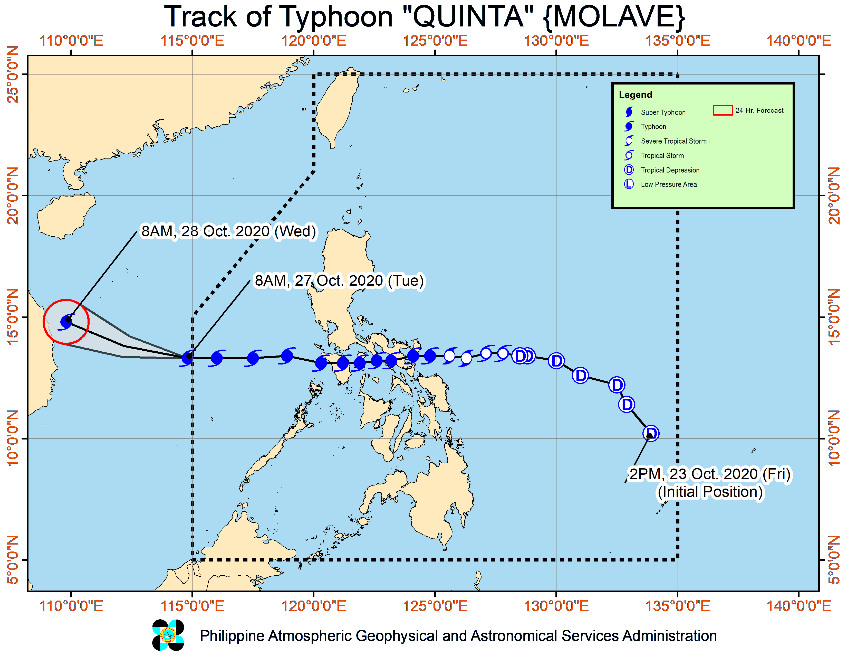 Issued at 5:00 pm, 27 October 2020, TYPHOON "QUINTA" CONTINUES TO INTENSIFY AS IT MOVES OVER THE WEST PHILIPPINE SEA NORTH OF KALAYAAN ISLANDS."QUINTA" left the Philippine Area of Responsibility (PAR) at 8:00 AM today. The typhoon is expected to further intensify over the West Philippine Sea and reach its peak intensity within 24 hours.Rainfall: Today, "QUINTA" will bring moderate to heavy with at times intense rains over Western Visayas, Occidental Mindoro, Oriental Mindoro, Palawan including Calamian, Cuyo, and Kalayaan Islands, and light to moderate with at times heavy rains over CALABARZON, Davao Region, Cagayan, Isabela, Aurora, and Surigao del Sur. Flooding (including flash floods) and rain-induced landslides may occur during heavy or prolonged rainfall especially in areas that are highly or very highly susceptible to these hazards. PAGASA Regional Services Divisions may issue local thunderstorm/rainfall advisories and heavy rainfall warnings as appropriate.Strong winds: Strong breeze to near gale conditions will be experienced in areas under Tropical Cyclone Wind Signal (TCWS) #1. Potential impacts of these wind conditions to structures and vegetation are detailed in the TCWS section of this bulletin. In other areas, strong breeze to gale conditions associated with the northeasterlies will prevail in Batanes, northern Cagayan including Babuyan Islands, Apayao, and Ilocos Norte, while occasional gusts associated with the outer circulation of "QUINTA" will still be experienced over MIMAROPA, Western Visayas, and the western section of Luzon.
At 10:00 AM today, the eye of Typhoon "QUINTA" was located based on all available data at 775 km West of Calapan City, Oriental Mindoro or 255 km North of Pagasa Island, Palawa (OUTSIDE PAR) (13.3 °N, 114.0 °E )Source: DOST-PAGASA Severe Weather BulletinStatus of Affected Families / PersonsA total of 49,557 families or 209,457 persons were affected in 787 barangays in Regions III, CALABARZON, MIMAROPA, VI and VIII (see Table 1).Table 1. Number of Affected Families / PersonsNote: Ongoing assessment and validation being conducted. Source: DSWD-FOs III, CALABARZON, MIMAROPA, VI and VIIIStatus of Displaced Families / PersonsInside Evacuation CentersThere are 12,223 families or 47,157 persons taking temporary shelter in 704 evacuation centers in Regions III, CALABARZON, MIMAROPA and VI (see Table 2).Table 2. Number of Displaced Families / Persons Inside Evacuation CentersNote: Ongoing assessment and validation being conducted. Source: DSWD-FOs III, CALABARZON, MIMAROPA and VIOutside Evacuation CentersThere are 2,357 families or 7,965 persons currently staying with their relatives and/or friends in Regions III, CALABARZON, MIMAROPA and VI (see Table 3).Table 3. Number of Displaced Families / Persons Outside Evacuation CentersNote: Ongoing assessment and validation being conducted.Source: DSWD-FOs III, CALABARZON, MIMAROPA and VIDamaged HousesA total of 2 houses were totally damaged by Typhoon “QUINTA” (see Table 4).Table 4. Number of Damaged Houses Note: Ongoing assessment and validation being conducted.  Source: DSWD-FO VIIIAssistance provided A total of ₱114,619.00 worth of assistance was provided by LGUs to the affected families (see Table 5).Table 5. Cost of Assistance Provided to Affected Families / PersonsSource: DSWD-FO IIIDSWD DISASTER RESPONSE INFORMATION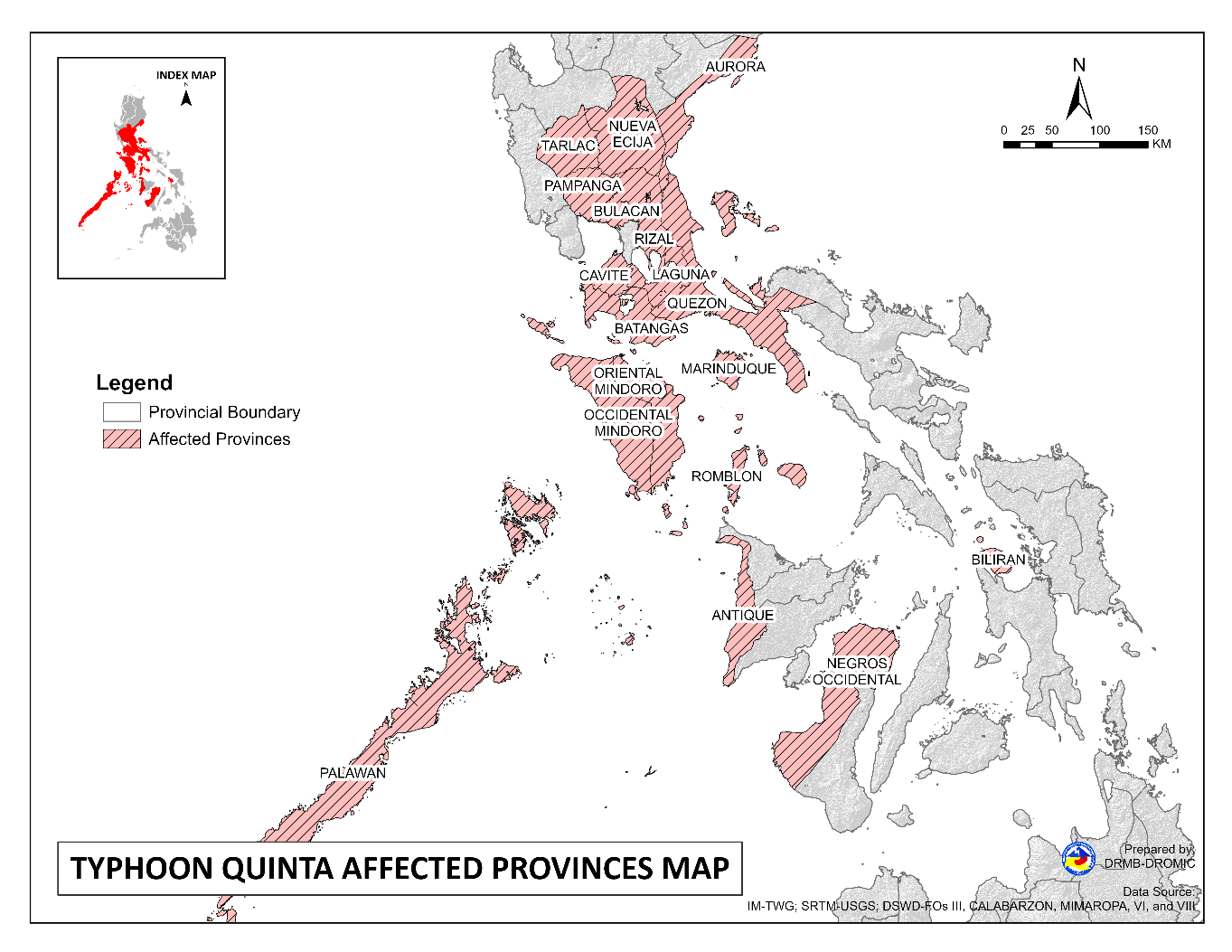 Status of Prepositioned Resources: Stockpile and Standby FundsThe DSWD Central Office (CO), Field Offices (FOs), and National Resource Operations Center (NROC) have stockpiles and standby funds amounting to ₱901,325,955.00 with breakdown as follows (see Table 1):Standby FundsA total of ₱302,882,354.54 standby funds in the CO and FOs. Of the said amount, ₱263,367,817.19 is the available Quick Response Fund (QRF) in the CO.StockpilesA total of 259,768 family food packs (FFPs) amounting to ₱118,314,502.70, other food items amounting to ₱196,097,416.63 and non-food items (FNIs) amounting to ₱284,031,681.13 are available. Table 1. Available Standby Funds and Stockpiles Note: The Inventory Summary is as of 27 October 2020, 4PM.Source: DRMB and NRLMBSituational ReportsDSWD-DRMBDSWD-NCRDSWD-FO CARDSWD-FO IIIDSWD-FO CALABARZONDSWD-FO MIMAROPADSWD-FO VDSWD-FO VIDSWD-FO VIIIDSWD-X*****The Disaster Response Operations Monitoring and Information Center (DROMIC) of the DSWD-DRMB is closely monitoring the effects of Typhoon “Quinta” and is coordinating with the concerned DSWD Field Offices for any significant updates.Prepared by:									DIANE C. PELEGRINOMARIE JOYCE G. RAFANANJAN ERWIN ANDREW I. ONTANILLAS	LESLIE R. JAWILIReleasing OfficerREGION / PROVINCE / MUNICIPALITY REGION / PROVINCE / MUNICIPALITY  NUMBER OF AFFECTED  NUMBER OF AFFECTED  NUMBER OF AFFECTED REGION / PROVINCE / MUNICIPALITY REGION / PROVINCE / MUNICIPALITY  Barangays  Families  Persons GRAND TOTALGRAND TOTAL                   787             49,557           209,457 REGION IIIREGION III                     68             34,380           152,485 AuroraAurora                       5                    58                  212 Dingalan                      4                   51                 182 San Luis                      1                     7                   30 BulacanBulacan                     28             19,005             76,019 Calumpit                    28            19,005            76,019 Nueva EcijaNueva Ecija                       5               1,190               5,135 Cabanatuan City                      2                 386              1,770 City of Gapan                      1                 186                 843 Jaen                      1                 422              1,488 San Antonio                      1                 196              1,034 PampangaPampanga                     28             13,589             68,553 Arayat                      2                 252              1,175 Masantol                    26            13,337            67,378 TarlacTarlac                       2                  538               2,566 La Paz                      2                 538              2,566 CALABARZONCALABARZON                   468             10,393             39,251 BatangasBatangas                     74                  877               4,159 Agoncillo                      2                   19                   82 Balayan                      3                   17                   67 Balete                      1                     8                   29 Batangas City (capital)                    10                 224                 963 Bauan                    11                   74                 305 Calaca                      2                   81                 338 Calatagan                      2                   32                 118 Ibaan                      1                   14                   76 Lipa City                      6                 121                 579 Mabini                      1                   70                 599 Malvar                      1                     4                   21 Mataas Na Kahoy                      1                     6                   36 Padre Garcia                      4                   17                 110 San Jose                      4                   27                 135 San Juan                      2                   16                   56 San Nicolas                      2                   23                 114 San Pascual                      4                     8                   38 Santo Tomas                      1                     3                   14 City of Tanauan                      5                   32                 167 Taysan                      7                   50                 205 Tingloy                      4                   31                 107 CaviteCavite                       8                    71                  273 Carmona                      1                     3                   15 Mendez (MENDEZ-NUÑEZ)                      2                   17                   85 Tanza                      2                   30                   75 Ternate                      3                   21                   98 LagunaLaguna                     46                  592               2,283 Biñan                      1                     1                     8 City of Calamba                    11                 243                 980 Cavinti                      2                     3                   13 Liliw                      3                   37                 137 Los Baños                    10                   98                 407 Magdalena                      3                   28                   74 Nagcarlan                      5                   93                 295 Paete                      1                     3                     7 Pangil                      1                     6                   29 San Pablo City                      5                   35                 128 Santa Cruz (capital)                      1                     7                   35 City of Santa Rosa                      3                   38                 170 QuezonQuezon                   338               8,839             32,481 Agdangan                      3                   21                   85 Alabat                    20                 457              1,710 Atimonan                    15                 142                 532 Buenavista                      8                 312              1,095 Calauag                    19                 432              1,778 Candelaria                      4                   22                   91 Catanauan                      5                 181                 863 General Luna                    18                 400              1,304 Guinayangan                      3                 124                 351 Gumaca                    43              1,653              5,806 Jomalig                      2                   10                   41 Lopez                    19                 858              2,696 Lucena City (capital)                    11                 857              4,052 Macalelon                      5                   55                 210 Mauban                      1                   11                   27 Mulanay                      9                 361                 898 Padre Burgos                      8                 102                 359 Pagbilao                      9                 152                 513 Perez                    13                 233                 812 Pitogo                    26                 714              2,724 Plaridel                      8                   54                 163 Quezon                    14                 127                 460 Real                      1                     5                   13 Sampaloc                      2                   14                   46 San Andres                      5                 184                 638 San Antonio                      4                   15                   77 San Francisco (Aurora)                      3                   58                 265 San Narciso                      7                 206              1,030 Sariaya                    13                 575              1,774 Tagkawayan                    17                 291              1,117 City of Tayabas                      4                   15                   59 Tiaong                    11                   81                 340 Unisan                      8                 117                 552 RizalRizal                       2                    14                    55 Binangonan                      1                   13                   50 Cardona                      1                     1                     5 MIMAROPAMIMAROPA                   225               4,224             15,132 MarinduqueMarinduque                     68                  967               3,596 Boac (capital)                    28                 240              1,022 Buenavista                    12                 350              1,170 Gasan                    13                 259                 938 Santa Cruz                      7                   25                   86 Torrijos                      8                   93                 380 Occidental MindoroOccidental Mindoro                     47                  855               3,234 Abra de Ilog                      5                 202                 781 Calintaan                      5                   65                 257 Looc                      6                   85                 277 Lubang                      6                   38                 131 Magsaysay                      6                 121                 469 Mamburao (capital)                      4                 113                 479 Paluan                      1                   17                   47 Rizal                      9                 161                 568 San Jose                      4                   45                 203  Santa Cruz                      1                     8                   22 Oriental MindoroOriental Mindoro                     46               1,328               4,669 Baco                      1                     6                   30 Bongabong                      1                   40                 166 Bulalacao (San Pedro)                      6                 142                 583 City of Calapan (capital)                      7                 158                 622 Gloria                      3                   42                 157 Naujan                      4                 225              1,046 Pinamalayan                      7                 171                 604 Pola                      2                     9                   32 Puerto Galera                      7                 150                 655 Roxas                      7                 370                 727 San Teodoro                      1                   15                   47 PalawanPalawan                       7                    57                  221 Culion                      5                   37                 133 El Nido (Bacuit)                      1                     3                   15 San Vicente                      1                   17                   73 RomblonRomblon                     57               1,017               3,412 Alcantara                      1                     3                     3 Banton                    13                 661              2,226 Cajidiocan                      2                   15                   46 Calatrava                      2                   15                   62 Corcuera                      4                 107                 272 Looc                      5                   12                   30 Magdiwang                      1                   38                 165 Odiongan                      2                   12                   40 Romblon (capital)                      9                   23                   89 San Agustin                    12                   96                 371 San Fernando                      1                     2                   10 Santa Fe                      1                     8                   28 Santa Maria (Imelda)                      4                   25                   70 REGION VIREGION VI                     18                  467               2,190 AntiqueAntique                     15                  349               1,733 Hamtic                      1                 119                 474 San Jose (capital)                      4                   34                 119 Sibalom                      4                 131                 820 Barbaza                      1                   20                 100 Culasi                      1                     6                   30 Laua-an                      1                   12                   53 Libertad                      1                   25                 125 Patnongon                      2                     2                   12 Negros OccidentalNegros Occidental                       3                  118                  457 Isabela                      3                 118                 457 REGION VIIIREGION VIII                       8                    93                  399 BiliranBiliran                       8                    93                  399 Almeria                      1                     2                     8 Naval (capital)                      6                   73                 301 Caibiran                      1                   18                   90 REGION / PROVINCE / MUNICIPALITY REGION / PROVINCE / MUNICIPALITY  NUMBER OF EVACUATION CENTERS (ECs)  NUMBER OF EVACUATION CENTERS (ECs)  NUMBER OF DISPLACED  NUMBER OF DISPLACED  NUMBER OF DISPLACED  NUMBER OF DISPLACED REGION / PROVINCE / MUNICIPALITY REGION / PROVINCE / MUNICIPALITY  NUMBER OF EVACUATION CENTERS (ECs)  NUMBER OF EVACUATION CENTERS (ECs)  INSIDE ECs  INSIDE ECs  INSIDE ECs  INSIDE ECs REGION / PROVINCE / MUNICIPALITY REGION / PROVINCE / MUNICIPALITY  NUMBER OF EVACUATION CENTERS (ECs)  NUMBER OF EVACUATION CENTERS (ECs)  Families  Families  Persons  Persons REGION / PROVINCE / MUNICIPALITY REGION / PROVINCE / MUNICIPALITY  CUM  NOW  CUM  NOW  CUM  NOW GRAND TOTALGRAND TOTAL716  704 12,466 12,223 48,125 47,157 REGION IIIREGION III16  16  478  478 2,251 2,251 AuroraAurora8  8  56  56  203  203 Dingalan7 7  49  49  173  173 San Luis1 1  7  7  30  30 BulacanBulacan3  3  10  10  44  44 Calumpit3 3  10  10  44  44 Nueva EcijaNueva Ecija4  4  400  400 1,948 1,948 Cabanatuan City1 1  215  215 1,112 1,112 City of Gapan3 3  185  185  836  836 TarlacTarlac1  1  12  12  56  56 La Paz1 1  12  12  56  56 CALABARZONCALABARZON516  514 8,773 8,743 34,048 33,931 BatangasBatangas43  43  676  675 3,272 3,266 Agoncillo1 1  19  19  82  78 Balayan1 1  15  15  62  62 Balete1 1  8  8  29  29 Batangas City (capital)10 10  224  224  963  963 Bauan4 4  38  38  158  158 Calaca2 2  81  81  338  338 Calatagan1 1  31  31  115  115 Lipa City4 4  83  83  389  389 Mabini1 1  70  70  599  599 Malvar1 1  4  4  21  21 Mataas Na Kahoy1 1  6  6  36  36 San Jose3 3  20  20  105  105 San Juan1 1  13  13  47  47 San Nicolas2 2  23  23  114  114 San Pascual3 3  8  8  38  38 Santo Tomas1 1  3  2  14  12 City of Tanauan1 1  20  20  112  112 Taysan1 1  3  3  20  20 Tingloy4 4  7  7  30  30 CaviteCavite8  8  71  71  273  273 Carmona1 1  3  3  15  15 Mendez (MENDEZ-NUÑEZ)2 2  17  17  85  85 Tanza2 2  30  30  75  75 Ternate3 3  21  21  98  98 LagunaLaguna42  42  577  569 2,215 2,184 Biñan1 1  1  1  8  8 City of Calamba9 9  231  231  913  913 Liliw3 3  37  37  137  137 Los Baños10 10  98  98  407  407 Magdalena3 3  28  28  86  86 Nagcarlan5 5  93  93  295  295 Paete1 1  3  3  7  7 Pangil1 1  6  6  29  29 San Pablo City5 5  35  35  128  128 Santa Cruz (capital)1 1  7  6  35  17 City of Santa Rosa3 3  38  31  170  157 QuezonQuezon421  419 7,444 7,423 28,266 28,186 Agdangan5 5  21  21  85  85 Alabat54 54  457  457 1,710 1,710 Atimonan17 17  142  142  532  532 Buenavista14 14  312  312 1,095 1,095 Calauag20 20  432  432 1,778 1,778 Candelaria3 3  21  21  85  85 Catanauan6 6  181  181  863  863 General Luna16 16  286  286  963  963 Guinayangan4 4  124  124  351  351 Gumaca57 57 1,432 1,432 5,038 5,038 Jomalig2 2  10  10  41  41 Lopez29 29  467  467 1,476 1,476 Lucena City (capital)15 15  801  801 3,843 3,843 Macalelon6 6  55  55  210  210 Mauban1 1  11  11  27  27 Mulanay9 9  156  156  632  632 Padre Burgos9 9  90  90  314  314 Pagbilao9 9  152  152  513  513 Perez24 24  233  233  812  812 Pitogo29 29  411  411 1,720 1,720 Plaridel5 5  28  28  93  93 Quezon14 14  127  127  460  460 Real1 1  5  5  13  13 Sampaloc2 2  14  14  46  46 San Andres5 5  184  184  638  638 San Antonio4 4  15  15  77  77 San Francisco (Aurora)3 3  58  58  265  265 San Narciso10 10  206  206 1,030 1,030 Sariaya15 15  575  575 1,774 1,774 Tagkawayan16 16  241  241  910  910 City of Tayabas4 4  15  15  59  59 Tiaong5 3  57  36  239  159 Unisan8 8  125  125  574  574 RizalRizal2  2  5  5  22  22 Binangonan1 1  4  4  17  17 Cardona1 1  1  1  5  5 MIMAROPAMIMAROPA174  164 2,900 2,687 10,535 9,684 MarinduqueMarinduque23  19  437  320 1,625 1,197 Buenavista6 2  161  44  623  195 Gasan16 16  259  259  938  938 Torrijos1 1  17  17  64  64 Occidental MindoroOccidental Mindoro50  44  667  571 2,604 2,181 Abra de Ilog6 2  113  25  492  91 Calintaan6 6  62  62  245  245 Looc1 1  5  5  16  16 Lubang6 6  38  38  131  131 Magsaysay7 7  121  121  469  469 Mamburao (capital)6 6  113  113  479  479 Paluan1 1  17  17  47  47 Rizal10 10  161  161  568  568 San Jose5 5  29  29  135  135 Oriental MindoroOriental Mindoro65  65 1,279 1,279 4,453 4,453 Baco1 1  6  6  30  30 Bongabong1 1  40  40  166  166 Bulalacao (San Pedro)7 7  106  106  428  428 City of Calapan (capital)12 12  158  158  622  622 Gloria3 3  42  42  157  157 Naujan4 4  220  220 1,026 1,026 Pinamalayan11 11  171  171  604  604 Pola2 2  9  9  32  32 Puerto Galera12 12  148  148  645  645 Roxas11 11  364  364  696  696 San Teodoro1 1  15  15  47  47 PalawanPalawan10  10  57  57  221  221 Culion7 7  37  37  133  133 El Nido (Bacuit)1 1  3  3  15  15 San Vicente2 2  17  17  73  73 RomblonRomblon26  26  460  460 1,632 1,632 Banton13 13  355  355 1,256 1,256 Cajidiocan3 3  15  15  46  46 Calatrava2 2  15  15  62  62 Looc2 2  6  6  10  10 Magdiwang1 1  38  38  165  165 Odiongan2 2  12  12  40  40 Santa Fe1 1  8  8  28  28 Santa Maria (Imelda)2 2  11  11  25  25 REGION VIREGION VI10  10  315  315 1,291 1,291 AntiqueAntique8  8  197  197  834  834 Hamtic2 2  119  119  474  474 San Jose (capital)3 3  21  21  82  82 Barbaza1 1  20  20  100  100 Laua-an1 1  12  12  53  53 Libertad1 1  25  25  125  125 Negros OccidentalNegros Occidental2  2  118  118  457  457 Isabela2 2  118  118  457  457 REGION / PROVINCE / MUNICIPALITY REGION / PROVINCE / MUNICIPALITY  NUMBER OF DISPLACED  NUMBER OF DISPLACED  NUMBER OF DISPLACED  NUMBER OF DISPLACED REGION / PROVINCE / MUNICIPALITY REGION / PROVINCE / MUNICIPALITY  OUTSIDE ECs  OUTSIDE ECs  OUTSIDE ECs  OUTSIDE ECs REGION / PROVINCE / MUNICIPALITY REGION / PROVINCE / MUNICIPALITY  Families  Families  Persons  Persons REGION / PROVINCE / MUNICIPALITY REGION / PROVINCE / MUNICIPALITY  CUM  NOW  CUM  NOW GRAND TOTALGRAND TOTAL2,370 2,357 8,014 7,965 REGION IIIREGION III 3  3  16  16 AuroraAurora 2  2  9  9 Dingalan 2  2  9  9 Nueva EcijaNueva Ecija 1  1  7  7 City of Gapan 1  1  7  7 CALABARZONCALABARZON1,714 1,701 5,545 5,496 BatangasBatangas 200  200  884  884 Balayan 2  2  5  5 Bauan 36  36  147  147 Ibaan 14  14  76  76 Lipa City 38  38  190  190 Padre Garcia 17  17  110  110 San Jose 7  7  30  30 San Juan 3  3  9  9 City of Tanauan 12  12  55  55 Taysan 47  47  185  185 Tingloy 24  24  77  77 LagunaLaguna 15  15  80  80 City of Calamba 15  15  80  80 QuezonQuezon1,490 1,477 4,548 4,499 Buenavista 16  16  82  82 Candelaria 1  1  6  6 General Luna 171  171  510  510 Gumaca 221  221  768  768 Lopez 391  391 1,220 1,220 Lucena City (capital) 56  56  209  209 Mulanay 205  205  266  266 Padre Burgos 12  12  45  45 Pitogo 303  303 1,004 1,004 Plaridel 26  26  70  70 Tagkawayan 50  50  207  207 Tiaong 24  11  101  52 Unisan 14  14  60  60 RizalRizal 9  9  33  33 Binangonan 9  9  33  33 MIMAROPAMIMAROPA 501  501 1,719 1,719 MarinduqueMarinduque 77  77  293  293 Boac (capital) 17  17  72  72 Buenavista 12  12  39  39 Santa Cruz 16  16  52  52 Torrijos 32  32  130  130 Occidental MindoroOccidental Mindoro 73  73  247  247 Abra de Ilog 6  6  14  14 Calintaan 3  3  12  12 Looc 48  48  153  153 San Jose 16  16  68  68 Oriental MindoroOriental Mindoro 49  49  216  216 Bulalacao (San Pedro) 36  36  155  155 Naujan 5  5  20  20 Puerto Galera 2  2  10  10 Roxas 6  6  31  31 RomblonRomblon 302  302  963  963 Banton 263  263  912  912 Corcuera 34  34  37  37 Santa Maria (Imelda) 5  5  14  14 REGION VIREGION VI 152  152  734  734 AntiqueAntique 152  152  734  734 San Jose (capital) 13  13  37  37 Sibalom 131  131  655  655 Culasi 6  6  30  30 Patnongon 2  2  12  12 REGION / PROVINCE / MUNICIPALITY REGION / PROVINCE / MUNICIPALITY NO. OF DAMAGED HOUSES NO. OF DAMAGED HOUSES NO. OF DAMAGED HOUSES REGION / PROVINCE / MUNICIPALITY REGION / PROVINCE / MUNICIPALITY  Total  Totally  Partially GRAND TOTALGRAND TOTAL 2  2 - REGION VIIIREGION VIII 2  2 - BiliranBiliran 2  2 - Almeria 2  2  - REGION / PROVINCE / MUNICIPALITY REGION / PROVINCE / MUNICIPALITY  COST OF ASSISTANCE  COST OF ASSISTANCE  COST OF ASSISTANCE  COST OF ASSISTANCE  COST OF ASSISTANCE REGION / PROVINCE / MUNICIPALITY REGION / PROVINCE / MUNICIPALITY  DSWD  LGU NGOs  OTHERS  GRAND TOTAL GRAND TOTALGRAND TOTAL-  114,619.00 - -  114,619.00 REGION IIIREGION III-  114,619.00 - -  114,619.00 BulacanBulacan-  4,000.00 - -  4,000.00 Calumpit - 4,000.00  -  - 4,000.00 Nueva EcijaNueva Ecija-  78,369.00 - -  78,369.00 Cabanatuan City - 78,369.00  -  - 78,369.00 PampangaPampanga-  12,000.00 - -  12,000.00 San Luis - 12,000.00  -  - 12,000.00 TarlacTarlac-  20,250.00 - -  20,250.00 La Paz - 20,250.00  -  - 20,250.00 Region / OfficeStandby FundsFAMILY FOOD PACKSFAMILY FOOD PACKSOther Food ItemsNon-Food Relief ItemsTotal Standby Funds & StockpileRegion / OfficeStandby FundsQuantityTotal CostOther Food ItemsNon-Food Relief ItemsTotal Standby Funds & StockpileRegion / Office302,882,354.54259,768118,314,502.70196,097,416.63284,031,681.13901,325,955.00Central Office263,367,817.19- - - - 263,367,817.19 NRLMB - NROC-4,9502,711,650.00 22,415,532.48 72,820,761.75 97,947,944.23 NRLMB - VDRC-13,1475,820,278.63 6,887,872.13 2,326,991.20 15,035,141.96 I490,455.201,821830,659.32 2,813,730.00 31,166,997.46 35,301,841.98 II3,000,938.7917,3178,855,191.11 3,141,266.01 5,510,398.95 20,507,794.86 III4,205,028.746,2302,475,007.66 5,398,151.71 5,276,678.98 17,354,867.09 CALABARZON3,000,000.007,7841,643,576.00 3,376,598.98 4,069,663.12 12,089,838.10 MIMAROPA3,100,744.5829,97513,488,750.00 1,765,909.00 6,289,098.80 24,644,502.38 V3,000,000.0019,5557,557,459.08 1,053,537.41 26,420,032.90 38,031,029.39 VI3,000,051.6837,14113,436,326.94 48,660,483.77 5,890,820.31 70,987,682.70 VII3,000,462.7118,6298,186,834.00 14,802,687.39 78,198.00 26,068,182.10 VIII3,003,550.0017,1319,380,800.08 7,878,269.90 19,619,837.45 39,882,457.43 IX56,000.007,0473,851,115.03 15,614,222.16 8,518,245.45 28,039,582.64 X3,000,724.4239,40821,755,647.42 31,174,169.86 27,940,054.89 83,870,596.59 XI3,000,001.006,0432,236,816.45 11,530,225.00 19,726,485.36 36,493,527.81 XII1,449,000.681,664915,200.00 3,428,643.55 10,899,586.54 16,692,430.77 CARAGA3,000,740.5513,3926,952,751.92 6,663,746.83 16,464,806.17 33,082,045.47 NCR3,000,439.001,677921,176.10 7,479,060.00 9,929,291.41 21,329,966.51 CAR206,400.0016,8577,295,262.96 2,013,310.45 11,083,732.39 20,598,705.80 DATESITUATIONS / ACTIONS UNDERTAKEN27 October 2020The Disaster Response Management Bureau (DRMB) is on BLUE alert status and is closely coordinating with the concerned field offices for significant disaster response updates.All QRT members and emergency equipment are on standby and ready for deployment.DRMB participated in the Online Pre-Disaster Risk Assessment Meeting on Tropical Depression “Quinta” on 24 October 2020 with other response cluster member agencies. Further meetings shall be conducted on the implementation of COVID-19 protocols during the response efforts on Typhoon “Quinta”.DATESITUATIONS / ACTIONS UNDERTAKEN26 October 2020A total of 184 families or 718 persons who have pre-emptively evacuated in 7 Evacuation Centers in Region NCR.DSWD FO-NCR Disaster Response Management Division (DRMD) and the FO Quick Response Teams are on standby-alert and/or already activated for any eventualities that might happen due to the said weather condition.DSWD FO-NCR DRMD is ready to provide food and non-food items, as well as other possible assistance to any requesting agencies and other partner stakeholders upon request, in coordination with the LSWDOs. Moreover, logistics including vehicles are ready to be mobilized to respond to any eventualities.DSWD FO-NCR DRMD continuously coordinate with the 17 LGUs thru its respective Local Social Welfare and Development Office (LSWDOs) regarding any possible necessary augmentation assistance.DATESITUATIONS / ACTIONS UNDERTAKEN24 October 2020DSWD-FO CAR DRMD are on standby to render duty at the Operations Center and monitor the status on the ground as well as the alert status and weather updates.The Provincial Social Welfare and Development Teams (PSWADT) DRMD PDO IIs were informed of the situation.Municipal Action Teams are on standby.Continuous coordination by the DRMD PDO IIs assigned in the PSWADTs with the LDRRMOs for updates.Rapid Emergency Telecommunications Team (RETT) including the International Maritime/Marine Satellite (INMARSAT) equipment are on standby.DSWD-FO CAR DRMD prepared reports for the weather disturbance and shared it to the end users.The Operations Center is on RED ALERT since 16 March 2020.Pre-disaster Risk Assessment Meeting via video teleconferencing attended by Ms. Mary Ann G. Buclao. Close coordination with Cordillera Regional Disaster Risk Reduction and Management Council Emergency Operations Center for updates.QRT and Delta Teams were on standby for possible deployment.Cascaded the susceptibility map to Provincial SWAD Teams for their guidance.Evacuations Center Updated for dissemination to SWADs.DATESITUATIONS / ACTIONS UNDERTAKEN27 October 2020Activation of Rapid Deployment Team-Disaster Response Management Division of DSWD Field Office and DSWD Provincial Extension Office Quick Response Team.Continuous monitoring of weather updates in coordination with the DPEO’s and concerned LGUs.Facilitated the request of assistance of LGUs intended for the affected families by Typhoon Quinta.DATESITUATIONS / ACTIONS UNDERTAKEN27 October 2020DSWD-FO CALABARZON DRMD requested the affected LGUs to organize and led Multi-Sectoral Disaster Needs Assessment in the affected LGUs, to support information-based efforts to recover faster after the effects of Typhoon Quinta.DSWD-FO CALABARZON DRMD seek the assistance of the LGUs that activated evacuation centers to ensure that IDPs are properly profiled to facilitate contact tracing should need arises.DSWD-FO CALABARZON advised the affected LGUs to respond and provide the most urgent needs of people affected.DSWD-FO CALABARZON has established direct coordination with the Regional Disaster Risk Reduction and Management Council (RDRRMC)IV-A Emergency Operations Center (EOC) since 24 October 2019.The Provincial Quick Response Teams (PQRTs) of Laguna, Quezon and Batangas are providing information management support for the Emergency Operations Centre of the Field Office.Provincial Action Teams (PATs) and PQRTs of Laguna, Batangas and Quezon activated to conduct an initial needs assessment.DSWD-FO CALABARZON DRMD advised the LGUs with evacuation centers to ensure that the IDPs adheres to the precautionary measures of COVID-19, health protocols and disinfection activities.DSWD-FO CALABARZON DRMD requested the RDRRMC IV-A Emergency Operations Center (EOC) for the availability of vehicles that maybe mobilized to transport relief items in the affected LGUs.DSWD-FO CALABARZON DRMD continues to monitor the situation, the Field Office Emergency Operations Center remains at heightened alert status.DATESITUATIONS / ACTIONS UNDERTAKEN26 October 2020A total of 484 families or 1,589 persons have pre-emptively evacuated in 65 Evacuation Centers in Region MIMAROPA.Powerline interruptions are currently experienced in some City/Municipalities of Oriental Mindoro and Marinduque.DSWD-FO MIMAROPA Disaster Response Management Division and SWADT Offices are alerted to monitor daily local weather condition and ensure provision of information to all concerned offices, divisions, sections, offices.24/7 On-call status of the R/P/C/M QRTs together with special projects staff for possible activation of Operation Center.Close coordination with the Office of Civil Defense (OCD) and RDRRMC MIMAROPA for any warning signal updates for monitoring purposes and response mechanism for areas that will be affected.Standby logistical equipment and workforce through coordination with SWADT Offices and concerned LGUs on the management of stranded passengers, if any, in ports and terminals.Information and Communication Technology Management Unit (ICTMU) is on standby status to ensure robust communication system.Ensure that there is an on-call truck available for delivery of goods and equipment to areas that will be affected.DATESITUATIONS / ACTIONS UNDERTAKEN27 October 2020A total of 8,484 families or 41,008 persons have pre-emptively evacuated in 388 Evacuation Centers and 209 families or 864 persons currently staying with their relatives and/or friends in Region V.Incoming 5,000 family food packs as augmentation support from VDRC (5,000 FFps) to families affected by Typhoon Quinta.On-going bid opening of 30,000 family food packs for stockpile.Validation on the affected population is now being conducted by the C/MATs in coordination with the Local Government Units.DSWD V Resource Operation Section ensured the availability of family food packs and non-food items as need arises.DSWD-FO V QRTs are activated.QRTs in POO and MOO Level are on Blue Alert Status. C/MATs are in close coordination with C/MDRRMOs for situational updates on pre-emptive evacuation, report on standees etc.PAT and MAT members in the 6 provinces are activated and instructed to coordinate with the P/MDRRMOs, C/MSWDOs for reports and updates.DATESITUATIONS / ACTIONS UNDERTAKEN26 October 2020DSWD-FO VI consolidated DROMIC Report from PSWDO Antique. On-going validation of DROMIC Reports submitted by the LGUs is being conducted.DSWD-FO VI staff are in close coordination with the LGUs for any possible augmentation.Philippine Coast Guard released an advisory that trips of vessels and motorbanca from Caticlan Jetty port to Batangas, Mindoro and Romblon are all cancelled.On-going repacking of relief goods is being conducted at the regional warehouse.DATESITUATIONS / ACTIONS UNDERTAKEN27 October 2020One (1) family or 5 persons have pre-emptively evacuated in 1 Evacuation Center in Cabucgayan, Biliran.DSWD-FO VIII prepositioned Family Food Packs (FFPs) in Samar Island which can be distributed immediately by the P/C/MATs to Local Government Units that need augmentation support. Communicated SWAD Teams and City/Municipal Actions Teams to be alerted on the Severe Tropical Storm “Quinta”.Contacted VDRC and NRLMB for the possible augmentation of FFPs to Eastern Visayas considering that some of our family food packs are for  fumigation and stockpile is insufficient to respond to the possible requests of LGUs.DATESITUATIONS / ACTIONS UNDERTAKEN26 October 2020DSWD FO-X DRMD continuously monitor the weather condition and in constant coordination with the LGUs for possible augmentation and for further updates on Typhoon “Quinta”.